ALL SAINTS’ EPISCOPAL and CENTRAL PRESBYTERIAN CHURCHESVACATION BIBLE SCHOOL 2018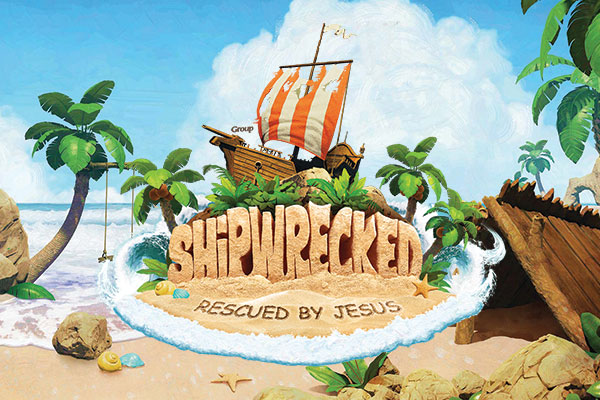 July 22nd-25th @ All Saints’ Episcopal ChurchSunday With Registration 4:30 – 7:30Monday and Tuesday 5:00 – 7:30Wednesday Program and Potluck 5:00REGISTRATION FORMA Form Must Be Filled Out For Each Child Including Youth Volunteers Please turn into All Saints’ or Central ChurchChild Name: ____________________ Parent’s Name: _______________________Home Church: ____________ Phone Number:  __________ Email:  _____________Grade Completed School Year 2018          Pre K   K   1st   2nd   3rd   4th   5th                                                                                       (Circle one)Emergency Contact: __________________ Phone Number:  __________________Allergies: _____________________________________________________________		TSHIRT SIZE_____Child XS   _____Child S   _____Child M   _____Child L_____Adult S   _____Adult M   _____Adult L   _____Adult XL   _____Adult XXL